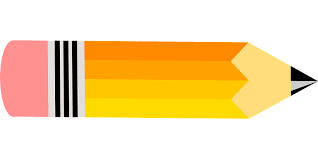 MIT SKOLESKEMA5. klasseMandagTirsdagOnsdagTorsdagFredag8.00-8.15SkærmtidSkærmtidSkærmtidSkærmtidSkærmtid8.15-8.30MorgensamlingMorgensamlingMorgensamlingMorgensamlingMorgensamling8.30-9.15HistorieTyskDanskEngelskDansk9.15-9.45Frugt/pauseFrugt/pauseFrugt/pauseFrugt/pauseFrugt/pause9.45-10.15MatematikSocialfagMatematikN/TDansk10.15-10.25PausePausePausePausePause10.25-10.55EngelskSocialfagMatematikN/TDansk10.55-11.15Faglig fordybelseFaglig fordybelseFaglig fordybelseFaglig fordybelseFaglig fordybelse11.15-11.30FrokostFrokostFrokostFrokostFrokost11.30-12.00FrikvarterFrikvarterFrikvarterFrikvarterFrikvarter12.00-12.40SocialfagTyskDanskSocialfagValgfag12.40-12.50PausePausePausePausePause12.50-13.30EngelskTyskKlassens tidSocialfagValgfag13.30-14.00BevægelsesbåndBevægelsesbåndBevægelsesbåndBevægelsesbåndBevægelsesbånd